	             		   RUPESH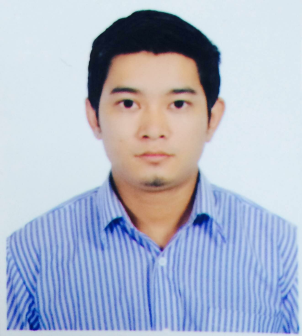 RUPESH.149624@2freemail.com 	 Nationality         Nepalese							Date of birth      27 OCT 1988Marital status    MarriedOBJECTIVEI am a hardworking, individual and strong physical person and looking for the job for better opportunity where I can utilize my skill, experience and physical strength.PERSONAL PROFILESI am a hardworking and experienced individual with over 6 years’ experience working in a busy environment. I am able to priorities work, listen to and work well with colleagues. Proven to have an awareness of Health & Safety in the work place and good understanding of stock rotation and processes, I am a proven all-rounder. I am seeking a new and challenging role within a busy work place where I can continue to make use of my skills and knowledge and will enable me to make an effective contribution to the business while continuing my own career development. KEY SKILLSWORK EXPERIENCE2009-2011	   	RESTAURANT AJI,KUALALUMPUR,MALAYSIAWorked as a Cashier,Worked as a Waiter,Opening and closing, Attend meetings.2012-2015		 SPINNEYS ,DUBAI, U.A.EWorked as a Customer Service Assistant,Learnt handling the shift,managing the stocks,Attending Customers,Take weekly Reports etc.2016-03-18 UNTIL NOWCOLDSTONE CREAMERY,DUBAI UAE Managing the stocks,Working as a Customer Service Assistant,Handling the night shift,Attending Customers,Working as a CashierCAREER SUMMARY Ability to work within company policies & objectives.Meeting and greeting Visitors/ Clients to the Company.Accurately recording information on company database to minimize stock waste.Able to engage and speak to customers with politely and friendly.Superb people and sales skills Customer service experience in a busy environment.Knowledge and experience in using computer systems.EDUCATION QUALIFICATION 2007    Caspian Valley College Kumaripati, Lalitpur             HSEB(Higher Secondary Education Board)2005    Magnolia Open School Lagankhel, Lalitpur             SLC ( School Leaving Certificate ) TRAININGCustomer Service TrainingHygiene TrainingCook Training Basic computer courseParticipation and AchievementEmployee of the month in Spinney’s Dubai April 2013.Participated in Basic Food Hygiene Training approved          By Dubai municipality 20th January 2013 and 13th April 2016.PIC (person in charge) level 2 date of issue: 14march2017,expire on 13march2022.LANGUAGE PROFICIENCYEnglish – FluentNepali   - NativeHindi     - FluentMalay    - FluentNewari  - FluentDECLARATION	I declare that the information whatever have been provided above is true and accurate of the best of my knowledge and belief. I hope you will consider my application and give me an opportunity to serve under your kind and control.Hospitality ManagementBudgeting & Cost ControlsSafety/Sanitation/Quality ControlsProfit & Growth StrategiesTeambuilding/Training/SupervisionInventory Management